ZiektebeleidZiektebeleid kinderopvang Madelief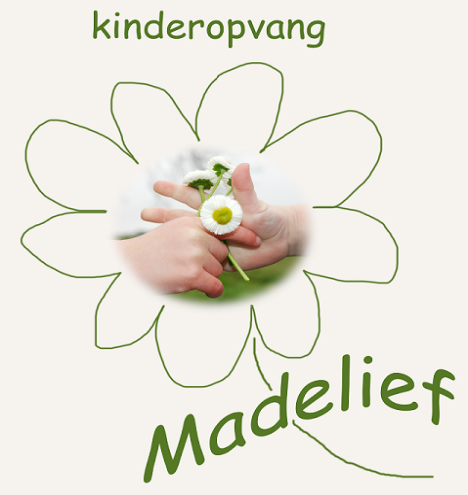 Voor u ligt het nieuwe ziektebeleid wat in samenwerking met de oudercommissie is opgesteld.Als kinderen zich niet lekker voelen, zijn ze vaak uit hun ritme en vragen ze meer aandacht en verzorging. In sommige gevallen kunnen zij ook andere kinderen besmetten. De kinderopvang is dan geen geschikte plek om uw zieke kind naar toe te brengen. Of uw kind wel of niet naar de kinderopvang kan, is afhankelijk van hoe het kind zich voelt en welke ziekte uw kind heeft. Als uw kind zich niet lekker voelt, dan neemt de pedagogisch medewerker hierover contact met u op. Als uw kind bijvoorbeeld een wondje of ontstoken ogen heeft, dan dient de verzorging en behandeling hiervan thuis plaats te vinden voor dat het kind naar Madelief wordt gebracht. Tijdens de (dag) opvang zullen de pedagogisch medewerkers indien nodig en waar mogelijk in overleg met u de zorg bieden die nodig is.Bij ziekte van het kind vragen wij u, uw kind (binnen het uur) op te halen. Dit kan voor u als ouder praktische bezwaren met zich meebrengen. Hiervoor hebben wij begrip, maar het is van belang dat de overige aanwezige kinderen en pedagogisch medewerkers beschermd worden tegen ziektes en infecties en ook hebben wij niet de mogelijkheden om voor een ziek kind te zorgen. Als uw kind tijdens de dag ziek wordt (38,0 °C graden koorts heeft of hoger) zal eerst met één van de ouders contact worden opgenomen. Het is voor ons van groot belang dat wij, u of iemand op het noodadres te allen tijde kunnen bereiken. De contactperso(o)n (en) van het noodadres wat u aan ons heeft doorgegeven, moet in de gemeente De Friese Meren wonen en binnen een uur het zieke kind kunnen ophalen. Indien u een contactpersoon heeft opgegeven die buiten de regio woont, willen wij nadrukkelijk verzoeken dit spoedig te wijzigen. U kunt de nieuwe contactgegevens van het noodadres vervolgens aan ons doorgeven.Indien u als ouder niet binnen een uur uw kind kunt ophalen of als we niemand op het noodadres kunnen bereiken dan zijn wij genoodzaakt zelf een huisarts in te lichten. Dokterskosten vallen altijd ten laste van de ouders. Als wij zelf contact opnemen met de huisarts, zullen wij de huisarts vragen om ook contact met u op te nemen.  Vervolgens vernemen wij graag van u waarom u niet bereikbaar was en/of wat de reden is dat u het kind niet kon ophalen. Indien een kind met spoed medische hulp nodig heeft, nemen wij direct contact op met de betreffende arts/spoedeisende hulp. Vervolgens nemen wij contact op met de ouders. Het is daarom belangrijk dat wij u te allen tijde kunnen bereiken.Wanneer mag u kind niet komen naar kinderopvang Madelief?Als uw kind koorts heeft. (38,0 of hoger)Koorts is een reactie van het lichaam op een infectie. Bij een lichaamstemperatuurstijging tot 37,9 C spreekt men over verhoging, daarboven (38,0 of hoger) is er sprake van koorts. Koorts is een van de mechanismen van het lichaam om te helpen infectieziekten te onderdrukken en heeft daarom ook een nuttige functie.Het lichaam kan binnengedrongen virussen of bacteriën beter bestrijden bij hogere lichaamstemperatuur. Koorts versnelt het hartritme en daarmee de bloedsomloop, waardoor enerzijds de cellen van het immuunsysteem sneller aangevoerd worden en gifstoffen (van bijvoorbeeld bacteriën) vlotter afgevoerd worden.Koorts is dus een natuurlijk beschermingsmechanisme.ParacetamolParacetamol wordt regelmatig gebruikt bij kleine kinderen o.a. bij het doorkomen van tanden en kiezen, na een inenting of bij pijn en/of koorts Omdat het kinderdagverblijf aansprakelijk is voor het kind gedurende het verblijf, wordt geen paracetamol toegediend: stel dat het kind ernstig ziek wordt en de koorts is onderdrukt met paracetamol, kan het kinderdagverblijf aansprakelijk worden gesteld. Op advies van de GGD wordt daarom op het kinderdagverblijf door de pedagogisch medewerksters paracetamol alleen op voorschrift van een (huis)arts toegediend. Paracetamol werkt koortsverlagend terwijl er altijd een oorzaak is voor de koorts. Het risico bestaat dat door toediening van paracetamol de mogelijke ernst van een ziekte bij een kind onvoldoende snel wordt onderkend. Tevens geldt de verplichting voor ouders om te melden aan de pedagogisch medewerkers wanneer ze hun kind paracetamol gegeven hebben vóór de komst naar de opvang (omdat na uitwerking van dit medicijn koorts weer kan gaan stijgen of een koortsstuip kan optreden). Indien ouders ’s ochtends thuis een kind paracetamol geven, ligt de verantwoording daarvan bij de ouder. Het is ouders niet toegestaan om gedurende de dag op het kinderdagverblijf zelf het kind paracetamol te geven om het kind op het kinderdagverblijf te kunnen laten.De volgende ziekten kunnen voorkomen binnen de kinderopvang:1. Ontstoken Amandelen2. Diarree3. Hoofdluis4. Kinderzeer/ Krentenbaard 5. Middenoorontsteking/ Loopoor 6. Oogontsteking7. Ringworm 8. Roodvonk 9. RSV (Respiratoir synsytieel virus)10. Spruw 11. Verkoudheid 12. Vijfde ziekte 13. Waterpokken 14. Waterwratten 15. Wormpjes 16. Zesde ziekte 17. Schurft 18. Rode hond19. Koortslip20. Hand-, voet- en mondziekte Ontstoken AmandelenWat is het en wat zijn de verschijnselen?Ieder kind heeft twee keelamandelen en een neusamandel. Als de amandelen goed werken zijn ze heel nuttig voor ons lichaam. Ze vormen een soort filters die binnendringende ziektekiemen moeten bestrijden. Soms werken de amandelen niet goed en raken ze ontstoken Ze worden dan dik en pijnlijk. Dit kan gepaard gaan koorts. Het kind kan zich hierdoor ziek gaan voelen. Een ontstoken neusamandel kan ookandere ziekten veroorzaken, zoals een middenoorontsteking, chronische verkoudheid en/of keelpijn. Het niet goed werken van de amandelen kan ook zorgen voor slecht slapen, snurken, een gebrek aan eetlust en hangerigheid bij kinderen.Wat kunt u als ouder/verzorger doen?In overleg met uw huisarts en KNO-arts kunt u besluiten de amandel(en) te laten verwijderen. De ernst van de klachten bepaalt of het nodig is de amandelen te verwijderen. Hierbij is het erg belangrijk hoe ziek het kind is en hoe vaak. Wanneer het onvoldoende lukt om de klachten met medicijnen te bestrijden, kan het verstandig zijn om de amandelen weg te laten halen. Vanzelfsprekend hangt het hierbij van de klachten af, of alleen de neusamandel of zowel keel- als neusamandelen worden verwijderd. De leeftijd van het kind speelt eveneens een rol, hoe jonger het kind hoe terughoudender uw arts zal zijn. Een absolute leeftijdsgrens is er niet, de ernst van de klachten is en blijft de belangrijkste factor.Beleid van kinderopvang Madelief Kinderen waarbij de neus- en keelamandelen of de keelamandelen zijn verwijderd moeten een week thuisblijven.Wanneer alleen de neusamandelen van uw kind verwijderd zijn, mag uw kind wel naar de kinderopvang komen. Voorwaarde hierbij is dat uw kind zich weer goed voelt en geen koorts heeft.2. DiarreeWat is het?Diarree kan veroorzaakt worden door verschillende soorten ziekteverwekkers. Meestal gaat het om virussen, maar ook bacteriën en parasieten kunnen diarree veroorzaken. Diarree is over het algemeen een onschuldige aandoening, die binnen enkele dagen vanzelf weer overgaat. De huisarts laat alleen laboratorium onderzoek verrichten als het om een ernstige of langdurige diarree gaat.Als er bloed bij de diarree zit, kan dit op een ernstige ziekte wijzen. Daarom moeten kinderen met bloederige diarree naar de huisarts voor verder onderzoek.De verschijnselen:- Meer dan driemaal per dag waterdunne ontlasting.- Misselijkheid, braken en soms koorts.Hoe krijg je het?De ontlasting van het zieke kind is besmettelijk. Via de handen kan de ziekteverwekker op anderen worden overgedragen. Ook kun je diarree krijgen door het eten van besmet voedsel en het drinken van besmet water.Wat kunt u als ouder/verzorger doen?- Zorg ervoor dat een kind met diarree goed blijft drinken.- Bij bloed bij de ontlasting is het belangrijk een huisarts te raadplegen.- Neem algemene hygiënemaatregelen goed in acht. Let hierbij vooral op de hygiëne  tijdens het verschonen van uw kind, toiletgang, voedselbereiding en het schoonmaken van voedsel en kookgerei.- Maak het toilet (deurknop, kraan en vloer) vaker schoon en maak een commode bij iedere verschoning goed schoon.Beleid van kinderopvang Madelief Kinderopvang MadeliefBij bloederige diarree of meerdere keren achter elkaar diarree heeft mag het kind niet naar de kinderopvang komen, totdat bekend is waardoor de diarree wordt veroorzaakt. Is de oorzaak bekend en voelt uw kind zich goed, dan kan het in overleg met de medewerkers naar de kinderopvang komen.Wanneer uw kind zich (nog) niet goed voelt, is het voor uw kind prettiger om thuis te zijn.3. HoofdluisWat is het?Hoofdluizen zijn kleine, grauwe beestjes met een lengte van twee à drie millimeter. Luizen zitten het liefst dicht op de hoofdhuid, zodat ze daar het bloed kunnen zuigen waar ze van leven. Ook zitten hoofdluizen graag achter de oren en in de nek. Volwassen hoofdluizen leggen eitjes. De eitjes (neten) hebben een witgelekleur. Ze lijken op roos, maar zitten aan de haren vastgekleefd. De neten komen binnen tien dagen uit. De jonge luizen zijn na zeven tot tien dagen volwassen en leggen dan ook weer eitjes.De verschijnselen:- Jeuk, vooral achter de oren en in de nek.- Besmetting kan ook zonder klachten verlopen.- Bij nauwgezette controle kunt u de luizen en/of neten zien.Hoe krijg je ze?Luizen springen niet, het zijn “overlopers”. Besmetting kan heel gemakkelijk plaatsvinden:- Via kinderen die met hun hoofd dicht bij elkaar zitten- Via het gebruik van dezelfde kam- Via mutsen en jaskragen- In bed via het hoofdkussen en beddengoed.Iedereen kan dus hoofdluis krijgen.Wat kunt u als ouder/ verzorger doen?- Meld direct bij de kinderopvang dat u hoofdluis bij uw kind heeft geconstateerd.- Behandel uw kind- Maak gebruik van de luizenzakken op de kinderopvang en gebruik anders een plastic zak om de jas van uw kind op te hangen.- Wassen van kleding (jassen, sjaals en mutsen), beddengoed en knuffels is niet nodig. Als u goed kamt is dat voldoende, zo blijkt uit onderzoek.Beleid van kinderopvang MadeliefAls de medewerkers van een kindercentrum een melding van hoofdluis krijgen, dan zorgen zij door middel van brieven op de deuren dat alle kinderen die naar dat kindercentrum gaan geïnformeerd zijn. De medewerkers vragen de ouders om hun kind(eren) te behandelen tegen hoofdluis. Zodra u uw kind(eren) heeft behandeld tegen hoofdluis kan/kunnen zij weer naar de kinderopvang komen.4. Krentenbaard/ kinderzeer Wat is het?Krentenbaard is een oppervlakkige infectie van de huid, veroorzaakt door bacteriën. Soms verschijnt de infectie op plaatsen die eerder stuk gekrabd zijn, zoals eczeem of muggenbulten. De infectie zit meestal in het gezicht rond de neus of mond, maar kan ook op andere plaatsen voorkomen.Verschijnselen:- Krentenbaard begint met blaasjes De blaasjes barsten open en daarna ontstaat een honing gele korst.-De plekken breiden zich vervolgens uit met blaasjes en korsten, zodat het lijkt alsof het kind een “baard” van krenten heeft.Hoe krijg je het?Het vocht in de blaasjes is zeer besmettelijk. Besmetting vindt plaats via geïnfecteerde handen. Iemand kan zichzelf steeds opnieuw infecteren door aan de plekken te krabben. Kinderen zijn gevoeliger voor deze infectie dan volwassenen, omdat hun weerstand nog niet zo goed ontwikkeld is. De besmettelijkheid duurt totdat de blaasjes zijn ingedroogd of tot 48 uur na de start van de behandeling met antibiotica.Je kunt niet immuun worden tegen de ziekte. Iemand kan dus meerdere keren Krentenbaard krijgen.Wat kunt u als ouder/ verzorger doen?- Naar de huisarts gaan voor behandeling (met antibiotica).- Extra letten op handhygiëne en iedereen een eigen handdoek laten gebruiken.- Na huidcontact de handen goed wassen.- Niet aan de plekken krabben.Beleid van kinderopvang MadeliefNa behandeling met antibiotica en als de blaasjes ingedroogd zijn mag uw kind weer naar de kinderopvang komen. Of de blaasjes moeten afgeplakt worden.Iemand is al besmettelijk voor anderen, voordat er verschijnselen optreden. De bacterie kan ook verspreid worden door iemand zonder klachten.5. Middenoorontsteking en LoopoorWat is het?Een acute middenoorontsteking is een plotseling optredende infectie van het middenoor. Deze ontsteking kan veroorzaakt worden door allerlei virussen en bacteriën, die ook verkoudheid en andere luchtweginfecties veroorzaken.De verschijnselen:- Flinke oorpijn- Koorts en hangerigheidAls complicatie van een middenoorontsteking kan een loopoor ontstaan. Bij een loopoor is het trommelvlies kapot gegaan en komt er pus uit het oor. De pijn en koorts nemen dan af. Het pus ziet er uit als snot: lichtgeel, vrij dun en het stinkt vaak. Een loopoor kan twee weken aanhouden.Andere, ernstige complicaties bij een middenoorontsteking kunnen zijn:- een chronische middenoorontsteking met gehoorverlies als gevolg- infectie van het bot achter het oor- hersenvliesontstekingHoe krijg je het?Een middenoorontsteking treedt meestal op na een verkoudheid. De verkoudheid en ook de eventueel daarop volgende oorontsteking loop je op door contact met kleine vochtdruppeltjes, die afkomstig zijn uit neus en keel van verkouden mensen.Ook het pus uit een loopoor is net als snot wel besmettelijk, contact hiermee leidt tot een verkoudheid.Slechts een enkeling ontwikkelt daarna een middenoorontsteking.Wat kunt u als ouder/ verzorger doen?Een kind met een middenoorontsteking voelt zich meestal ziek. Ons advies is dan ook: Ga met uw kind naar de huisarts.Wanneer een kind een loopoor heeft, dan is het heel belangrijk om een goede hygiëne in acht te nemen zoals: regelmatig deppen van het pus uit de oorschelp met een wattenbolletje (nooit met wattenstokjes in het oor gaan) en daarna goed handen wassen.Beleid van kinderopvang MadeliefEen kind met een middenoorontsteking mag naar de kinderopvang komen als het zich (weer) goed voelt. Heeft uw kind een loopoor dan mag het gewoon naar de kinderopvang wel plakken we het oor half af in verband met de hygiëne en om verdere besmetting te voorkomen. 6. OogontstekingWat is het?Een oogontsteking kan veroorzaakt worden door een infectie met een virus of bacterie.In de meeste gevallen gaan de klachten na enkele dagen vanzelf weer over.De verschijnselen:- Rode ogen- Opgezette oogleden- Gele of groene pus uit het oogSoms kunt u oogontsteking behandelen met oogdruppels of een oogzalf die antibioticum bevatten.Hoe krijg je het?Meestal is de oogontsteking een complicatie van een neusverkoudheid en vindt de besmetting plaats door druppeltjes afkomstig uit keel en neus van verkouden mensen. Ook het pus uit de ogen is besmettelijk. Via de handen (wrijven) kunnen de ziektekiemen op anderen worden overgebracht.Wat kunt u als ouder/verzorger doen?- Zorg voor een goede handhygiëne.- Voorkom verdere besmetting door het kind niet in de ogen te laten wrijven.- Gebruik voor het schoonmaken van het oog (afgekoeld) gekookt water en neem voor ieder oog een apart doekje. Veeg bij het schoonmaken van de ogen altijd in de richting van de neus. Als u een kind moet druppelen met oogdruppels, doe het dan als volgt:- Leg uw kind op de rug en vraag aan het kind om de ogen dicht te knijpen- Druppel de vloeistof in de binnenkant van het oog- Daarna kan uw kind de ogen weer openen.Als u een baby moet druppelen, dan kunt u het beste het onderooglid voorzichtig omlaag trekken en daar de vloeistof in druppelen.Beleid van kinderopvang MadeliefUw kind hoeft niet thuis te blijven mits de verzorging haalbaar is voor de pedagogisch medewerkers. Het is een onschuldige aandoening, die meestal vanzelf weer overgaat. Bij kleine kinderen is een oogontsteking vaak een complicatie van een neusverkoudheid. Het kind moet wel met open ogen bij Madelief komen.7. Ringworm Wat is het?Ringworm is een schimmelinfectie. Het is een onschuldige aandoening van de huid of van het behaarde hoofd.De verschijnselen:- Een schilferende plek ter grootte van 10 euro cent.- Bij mensen met een blanke huid is de plek roze met een donkerrode ring aan de buitenkant.- Bij mensen met een bruine huid is de plek lichtbruin met een donkerbruine ring eromheen.- Bij een infectie op het behaarde hoofd ontstaat een kale schilferende plek.Als de aandoening niet behandeld wordt, wordt de plek steeds groter en kan de infectie uiteindelijk op het hoofd blijvende kale plekken geven.Hoe krijg je het?De schimmels verspreiden zich van mens naar mens of van dier naar mens. Dit gebeurd via direct contact met de besmette personen of dieren en via besmette huidschilfers in de kleding of op de grond. Na een besmetting duurt het meestal één tot drie weken voordat er verschijnselen optreden. Na het starten van de behandeling neemt de besmetting snel af. De schimmel komt vooral voor bij kinderen.Wat kunt u als ouder/ verzorger doen?Wanneer er in het gezin of uw omgeving iemand ringworm heeft, is het belangrijk om verspreiding van besmettelijke huidschilfers en besmette haren zoveel mogelijk tegen te gaan.- Neem tafels, stoelleuningen en vloeren met een natte doek af.- Neem contact op met uw huisarts. De schimmelinfectie moet behandeld worden.Beleid van kinderopvang MadeliefAls uw kind behandeld wordt tegen de infectie, dan hoeft het niet thuis te blijven. Tot die tijd mag het kind niet komen.8. Roodvonk Wat is het?Roodvonk is een infectieziekte die veroorzaakt wordt door een bacterie. De ziekte duurt ongeveer tien tot veertien dagen en is besmettelijk. U kunt Roodvonk goed behandelen met antibiotica.De verschijnselen:- Hoge koorts- Keelpijn- Hoofdpijn- Braken- Op de tweede dag ontstaan kleine diep rode vlekjes die beginnen in de liezen en zich verspreiden over het hele lichaam, behalve rond de neus en mond. De huid met vlekjes ziet eruit als (rood) kippenvel en voelt aan als schuurpapier.- De tong is eerst geheel beslagen (frambozen tong); later wordt de tong rood met puntjes.- Na een paar dagen verbleekt de huiduitslag en begint de huid te vervellen, vooral aan de handen en de voeten.Dankzij de behandeling met antibiotica komen complicaties bijna niet meer voor.Hoe krijg je het?De bacterie zit in de neus en keel en kan door hoesten en druppels worden overgebracht op anderen. Kinderen die de bacterie bij zich dragen kunnen anderen besmetten vanaf het moment waarop zij zelf besmet zijn.De besmettingsperiode duurt tot drie weken na het begin van de eerste ziekteverschijnselen. Tijdens het vervellen van de huid (vooral handen en voeten) is de ziekte ook besmettelijk. Het gaat dan om de vellen op huid en kleding. De besmettelijkheid is na behandeling met antibiotica na 48 uur voorbij.Wat kunt u als ouder/ verzorger doen?- Zorg voor een goed algemene hygiëne.- Contact opnemen met uw huisarts.Beleid van kinderopvang MadeliefUw kind hoeft niet thuis te blijven, als het wordt behandeld met antibiotica.Als uw kind nog koorts heeft en/of zich (nog) niet goed voelt, dan is het voor uw kind prettiger om thuis te zijn.9. RS-virusWat is het?Het RSV of RS-virus veroorzaakt een ontsteking van de luchtwegen. Dit kan variëren van een lichte verkoudheid tot een zware longontsteking. Vooral bij jonge kinderen kan de ziekte een ernstige vorm aannemen en is een ziekenhuisopname soms noodzakelijk.Vrijwel iedereen maakt in zijn leven meerdere RSV- infecties door. Het RS-virus is een veel voorkomende verwekker van de gewone verkoudheid.De verschijnselen:- Verstopte neus met afscheiding- Soms hoesten, al dan niet met overgeven- Soms benauwdheid en belemmerende ademhaling- Soms koortsHoe krijg je het?Het virus zit in vocht en slijm uit de mond en neus.De verspreiding van het RS-virus gaat voornamelijk via de handen.Hoesten en niezen zijn minder belangrijk als verspreider van het virus.Wat kunt u als ouder/verzorger doen?- Zorg voor een goede algemene hygiëne, let vooral op hygiëne van de handen.- Bij benauwdheid en hoge koorts kunt u uw huisarts raadplegen.- Ouders van kinderen met een ernstige, aangeboren longafwijking en ouders van kinderen die meer dan zes weken te vroeg geboren zijn, adviseren wij om contact op te nemen met de kinderarts.Beleid van kinderopvang MadeliefAls uw kind zich goed voelt, dan mag het gewoon naar de kinderopvang komen.Het RSV of RS-virus komt zo vaak voor als de verwekker van een gewone verkoudheid, dat het contact met dit virus niet te vermijden is. Voor pasgeborenen kan het gevaarlijk zijn…(benauwdheid) Ouders van pasgeborenen worden ingelicht als het RS-virus heerst.10. Spruw Wat is het?Spruw is een schimmelinfectie in de mond. De schimmel die spruw veroorzaakt, komt veel voor, maar krijgt meestal niet de kans om uit te groeien. De schimmel groeit alleen uit tot een infectie als er sprake is van verminderde weerstand.Dezelfde schimmel die spruw veroorzaakt, kan ook luieruitslag veroorzaken.De verschijnselen:- Witte vlekjes in de mond die u niet kunt wegpoetsen. *Hoe krijg je het?Spruw wordt meestal overgedragen van moeder op kind. Uw kind kan al tijdens de bevalling worden besmet, als de moeder een vaginale schimmelinfectie heeft. Ook kan uw kind besmet worden via tepelcontact bij het geven van borstvoeding.Wat kunt u als ouder/ verzorger doen?Als de spruw hardnekkig is of uw kind wil niet meer drinken, dan kunt u naar uw huisarts gaan om eventueel medicijnen voor te laten schrijven.Beleid van kinderopvang MadeliefUw kind hoeft niet thuis te blijven met spruw.* Een Aft is een ontsteking in de mond, meestal op het tandvlees of aan de binnenkant van de wang in de vorm van een “putje”. Een aft ziet er ook vaak wit uit, maar is niet besmettelijk. Uw kind kan gewoon naar het kindercentrum komen.11. Verkoudheid Wat is het?Een verkoudheid is een infectie van de bovenste luchtwegen, veroorzaakt door een virus.Er zijn vele soorten virussen die verkoudheid kunnen veroorzaken.De verschijnselen:- Niezen- Hoesten- Waterige afscheiding uit de neus- Soms keelpijn- Soms koorts- Meestal duren de klachten niet langer dan een week.Als complicaties van verkoudheid kunnen optreden: oorontsteking, oogontsteking, ontsteking van de bijholten, ontstoken amandelen, bronchitis en longontsteking.Hoe krijg je het?Het virus verspreidt zich via kleine druppels in de lucht. Deze druppeltjes zijn afkomstig uit de neus- en keelholte (door niezen en hoesten) van iemand die verkouden is. Uw kind kan ook besmet worden met het virusvia hand- of mondcontact. Het is een misvatting dat uw kind verkouden wordt door het buitenlopen zonder jas of door een nat pak als gevolg van een regenbui. Wel kan daardoor de weerstand verminderen, waardoor het virus de kans krijgt om toe te slaan.Wat kunt u als ouder/ verzorger doen?Een verkoudheid is een onschuldige aandoening, die niet te vermijden is. Verkoudheid komt bij jonge kinderen zeer veel voor: gemiddeld wel tien keer per jaar.Beleid van kinderopvang MadeliefUw kind hoeft niet thuis te blijven.Als uw kind zich niet goed voelt, dan is het voor het kind prettiger om thuis te zijn.12. Vijfde ziekteWat is het?De vijfde ziekte is een besmettelijke infectieziekte veroorzaakt door een virus.Voor kinderen is het een onschuldige ziekte. Zwangere vrouwen, die de infectie in de eerste helft van de zwangerschap krijgen, hebben een groter risico op een miskraam.Deze ziekte komt vooral voor bij kinderen van 4 tot 10 jaar.De verschijnselen:- Grote en kleine rode vlekken die beginnen in het gezicht en zich verspreiden over het hele lichaam.De vlekken trekken na een week weg. Daarna kunnen de vlekken echter onder invloed vanwarmte, kou, inspanning of stress gedurende enkele weken steeds weer terugkomen voordat ze definitief verdwijnen.- Lichte koorts.- Uw kind is vaak nauwelijks ziek.Hoe krijg je het?Het virus verspreidt zich via hoesten en niezen door kleine, in de lucht zwevende vochtdruppeltjes afkomstig uit de neus- en keelholte van het zieke kind.Kinderen met de vijfde ziekte zijn besmettelijk in de week voorafgaand aan de ziekte. Zodra de uitslag (rode vlekken) verschijnt, zijn ze niet besmettelijk meer en kunnen ze de ziekte niet meer overdragen aan iemand anders.Wat kunt u als ouder/ verzorger doen?- Zorg voor een goede algemene hygiëne.- Geef aan de medewerkers van uw kindercentrum door dat uw kind de vijfde ziekte heeft. Bij een bevestigd geval van de vijfde ziekte worden zwangere vrouwen/moeders geïnformeerd. Beleid van kinderopvang MadeliefUw kind mag Kinderopvang Madelief niet bezoeken. We hebben de verantwoording voor zwangere leidsters, moeders en pasgeborenen. Zodra de rode vlekken zijn verdwenen, mag het kind Kinderopvang Madelief weer bezoeken.Als uw kind zich (nog) niet goed voelt is, dan is het voor het kind prettiger om thuis te zijn.Extra informatie:Iedereen die de vijfde ziekte niet heeft gehad, kan besmet raken en ziek worden. Wanneer vrouwen (die geen antistoffen hebben) de ziekte krijgen in de eerste helft van de zwangerschap kan dit nadelige gevolgen hebben voor de baby. Er is dan een klein risico op een miskraam of een doodgeboren baby. In de meeste gevallen verloopt de zwangerschap normaal en ondervindt de baby geen gevolgen van de vijfde ziekte. Bent u zwanger en heeft u een gezinslid met de vijfde ziekte, dan raden wij u aan om contact op te nemen met uw huisarts.13. Waterpokken Wat is het?Het is een infectieziekte die veroorzaakt wordt door een virus. De ziekte duurt ongeveer zeven dagen en geneest spontaan. Waterpokken zijn besmettelijk.De verschijnselen:- In het begin lichte koorts, hoesten en hoofdpijn.- Na een paar dagen verschijnen kleine rode bultjes waarop na 6 tot 12 uur blaasjes ontstaan, diekunnen jeuken.- De blaasjes gaan open of drogen in; er ontstaan korstjes, die na enige tijd afvallen.- Waterpokken zie je vooral op de romp, gezicht, tussen de haren en in de mond. Door het krabben kaner een infectie van de huid optreden.- De ziekteverschijnselen duren ongeveer tien dagen.Hoe krijg je het?Het virus verspreidt zich via kleine, in de lucht zwevende vochtdruppels afkomstig uit de neus- en keelholte van het zieke kind. Ook het vocht uit de blaasjes bevat het virus.Waterpokken zijn besmettelijk vanaf één dag voor het ontstaan van de blaasjes totdat alle blaasjes zijn ingedroogd.De kans dat er al andere kinderen besmet zijn voordat u ziet dat uw kind waterpokken heeft, is dus zeer groot.Na besmetting met het virus kan het tot drie weken duren voordat er ziekteverschijnselen optreden.Wat kunt u als ouder/ verzorger doen?- Besmetting is moeilijk te voorkomen, omdat een waterpokkenpatiënt al besmettelijk is    voordat de ziekteverschijnselen optreden.- Zorg voor een goede algemene hygiëne- Voorkom krabben en houd de nagels kort.- De ziekte geneest zonder medicijnen. Wel kunt u de ziekteverschijnselen behandelen met mentholpoeder om jeuk te verminderen. Gebruik geen mentholpoeder op open blaasjes.Beleid van kinderopvang MadeliefAls de blaasjes ingedroogd zijn, hoeft uw kind niet thuis te blijven. Of de blaasjes moeten afgeplakt worden. In verband met de hygiëne en eventuele besmetting van andere kinderen.Als uw kind zich (nog) niet goed voelt, dan is het voor het kind prettiger om thuis te zijn.Extra informatie:Na het doormaken van de waterpokken blijft het virus in een inactieve vorm in het lichaam achter. Als virus later in het leven weer actief wordt, kan het gordelroos veroorzaken.14. WaterwrattenWat is het?Waterwratten worden veroorzaakt door een virus.Het is een goedaardige huidaandoening, die vaak bij peuters en kleuters voorkomt. Waterwratten verdwijnen meestal vanzelf binnen zes tot achttien maanden. Daarna is het kind immuun voor waterwratten.De verschijnselen:- Kleine, maximaal erwtgrote, glanzende parelmoerachtige bultjes. In het midden zit een grote porie.- Waterwratten ontwikkelen zich meestal op de romp, bij de oksels, bovenarmen en elleboogplooi en op de bovenbenen en bij de knieholte.Hoe krijg je het?De waterwratten zijn gevuld met vocht. In dit vocht zit het virus. Wanneer de waterwratten vanzelf of door krabben opengaan, komt het besmettelijke vocht eruit. Je kunt besmet worden door direct contact met iemand met waterwratten of via voorwerpen zoals handdoeken. Na de besmetting duurt het enkele weken totmaanden voordat de waterwratten ontstaan.Wat kunt u als ouder/ verzorger doen?- Laat uw kind niet aan de wratjes krabben.- Dek open wratjes goed af.- Zorg voor een goed hygiëne.- Gebruik voor het kind een apart washandje en handdoek.- Reinig het speelgoed regelmatig.Beleid van kinderopvang MadeliefUw kind hoeft niet thuis te blijven. Het is namelijk een onschuldige aandoening die vanzelf weer over gaat.Uw kind voelt zich waarschijnlijk ook niet ziek.15. Wormpjes Wat is het?Aarsmaden zijn kleine wormpjes die in het darmkanaal leven. Ze komen met de ontlasting naar buiten en zijn dan met het blote oog zichtbaar. De wormpjes zijn ongeveer één centimeter lang en wit van kleur.De verschijnselen:- Jeuk rond de anus- Soms vage buikklachten- Oververmoeidheid en prikkelbaarheid als gevolg van slecht slapen door de jeuk.Hoe krijg je het?Door het (ongemerkt) opeten van eitjes. Als een kind met wormpjes zich krabt rond de anus worden de nagels en vingers besmet met eitjes. Deze eitjes komen dan vaak via de vingers weer in de mond terecht en groeien in de darmen uit tot nieuwe wormpjes. Op die manier houdt het kind de infectie in stand. De eitjes blijven ook kleven aan kleding en beddengoed en kunnen dus ook anderen met eitjes besmetten. Je ziet vaak dat het hele gezin besmet raakt als één van de gezinsleden last heeft van wormpjes. Een kind blijft besmettelijk, zolang er wormen in de darmen zijn die eitjes leggen.Wat kunt u als ouder/ verzorger doen?- Zorg voor een goed hygiëne- Gebruik vloeibare zeep en een schone handdoek- Maak speelgoed en voorwerpen voor gemeenschappelijk gebruik goed schoon- Knip de nagels kort, borstel ze eventueel schoon- Uw kind moet behandeld worden door de huisartsBeleid van kinderopvang MadeliefUw kind hoeft niet thuis te blijven, als uw kind wordt behandeld.16. Zesde ziekte Wat is het?De zesde ziekte is een besmettelijke infectieziekte, die wordt veroorzaakt door een virus. De ziekte wordt ook wel driedaagse koorts genoemd. Het is een vrij ongevaarlijke ziekte, die spontaan geneest. De zesde ziekte komt vooral voor bij kinderen van 6 maanden tot drie jaar.De verschijnselen:- Gedurende een paar dagen (meestal drie tot vijf dagen) hoge koorts (39 tot 40,5 C). Door de snel oplopende koorts kan als complicatie soms een koortsstuip optreden.- Drie tot vijf dagen na het zakken van de koorts verschijnen er kleine rode vlekjes op de romp (meestal niet op armen, benen en gezicht). Soms gaat de uitslag gepaard met keelontsteking, oorontstekingen/of vergroting van de lymfeklieren in hals en nek. Het kind hoeft geen erg zieke indruk te maken.Hoe krijg je het?Het virus verspreidt zich door hoesten en niezen via kleine, in de lucht zwevende vochtdruppeltjes. De zesde ziekte is besmettelijk vanaf het moment dat de koorts opkomt totdat de vlekken zijn verdwenen.Wat kunt u als ouder/verzorger doen?Zorg voor een goede algemene hygiëne.Beleid van kinderopvang MadeliefUw kind hoeft niet thuis te blijven.Als uw kind zich( nog) niet goed voelt is het voor het kind prettiger om thuis te zijn.17. Schurft Wat is het?Schurft is een besmettelijke aandoening die wordt veroorzaakt door een klein beestje, de schurftmijt.Dit beestje is niet met het blote oog te zien. De schurftmijt graaft gangetjes oppervlakkig in de huid en legt daar haar eitjes.De verschijnselen:- Een van de belangrijkste verschijnselen is toenemende jeuk. Die kan over het hele  lichaam voorkomen en geeft vooral last als het warm is en ’s nachts.- Op de huid kunnen blaasjes en rode bultjes ontstaan, bijvoorbeeld tussen de vingers,  polsen en voeten.- Soms zijn de gangetjes die de mijt in de huid heeft gegraven als rode streepjes  zichtbaar.- Alleen bij kinderen tot 4 jaar kunnen de verschijnselen ook optreden op de hoofdhuid.- De eerste keer dat iemand besmet raakt, duurt twee tot zes weken voordat de verschijnselen optreden.Hoe krijg je het?Iedereen kan schurft oplopen. Er ontstaat geen immuniteit tegen de ziekte. Schurft kun je om die reden ook meerdere keren krijgen. Je kunt besmet raken door langdurig of regelmatig intensief lichamelijk contact met iemand die schurft heeft. Voorbeelden hiervan zijn lichamelijke verzorging, gezamenlijk gebruik van bed, kleding, verkleedkleren en knuffelbeesten.Iemand met schurft is besmettelijk zolang er mijten en eitjes van mijten in de huid aanwezig zijn. Vierentwintig uur na een effectieve behandeling is schurft niet meer besmettelijk.Wat kunt u als ouder/verzorger doen?Er is geen vaccinatie tegen schurft en er zijn ook geen medicijnen om de ziekte te voorkomen.- Schurft is met medicijnen goed te behandelen.- Ga met klachten die wijzen op schurft naar de huisarts. Deze kan de diagnose met zekerheid vaststellen door het zien van een schurftmijt onder de microscoop. Soms verwijst de huisarts naar een huidarts (dermatoloog)- Informeer huisgenoten en andere mensen met wie iemand met schurft langdurig intensief contact heeft gehad. Ook zij lopen namelijk risico besmet te zijn. Zij moeten tegelijk behandeld worden, ook als ze geen klachten hebben.Beleid van kinderopvang MadeliefNa behandeling van de schurft mag het kind weer naar de kinderopvang.18. Rode HondWat is het?
Rode hond is een infectieziekte ,ook een echte kinderziekte die steeds minder voor komt doordat baby’s er tegen ingeënt worden door de BMR-prik(bof,mazelen,rode hond). Deze inenting zorgt ervoor dat het lichaam antistoffen aanmaakt tegen Rode hond en voorkomt voor 95% een infectie met Rode hond. Bij de overige 5% van de ingeënte baby’s/mensen ontstaan geen antistoffen tegen Rode hond, dus in een dergelijk geval kan men dus toch Rode hond krijgen. 
Wanneer je een keer Rode hond hebt gehad ben je de rest van je leven immuun. Rode hond is een zeer gevaarlijke ziekte voor zwangere vrouwen.Verschijnselen
Het duurt ongeveer 2 tot 3 weken voor dat je bepaalde verschijnselen van rode hond kunt zien. Bepaalde verschijnselen kunnen zijn : 

- Plotseling opkomende uitslag over het hele lichaam 
- Koorts ( griepachtige verschijnselen)
- Pijn en zwelling in de gewrichten 
- Zwelling van de lymfeklieren 

Als niet-immune vrouwen tijdens de eerste drie maanden van hun zwangerschap met Rode hond worden besmet, is er tachtig procent kans dat de baby daarvan gevolgen ondervindt. 

Baby’s van wie de moeder tijdens de zwangerschap besmet is geraakt met Rode hond, kunnen geboren worden met afwijkingen aan of misvormde ogen, hart of de oren.Hoe krijg je het?Bacteriën en virussen komen het lichaam binnen door mond of neus en verspreiden zich via speeksel, hoesten, niezen of de handen.Wat kunt u als ouder/verzorger doen?- Let erop dat het kind regelmatig drinkt.- Geef eventueel paracetamol als het kind zich erg naar voelt.- Zorg ervoor dat het kind zich niet krabt.Beleid van kinderopvang MadeliefIn verband met het besmettingsgevaar mag het kind niet op de kinderopvang komen. Als het kind 48 uur behandeld is met antibiotica mag het kind weer op Kinderopvang Madelief komen. (Mits het kind zich goed genoeg voelt.)19. KoortslipWat is een koortslip?Een koortslip is een infectie van de lippen of de huid erom heen met het herpes virus. Enkele dagen voordat er een blaar gevuld met vocht ontstaat, ontstaat er een plekje dat brandt, jeukt, tintelt of pijn doet. Dit plekje gaat opzwellen en er rood uit zien. Op de plek komen allemaal kleine blaasjes gevuld met vocht ( hier zit het virus in). Soms vormen de kleine blaasjes samen een wat grotere blaas. De huid erom heen ziet er rood uit. Na twee dagen drogen de blaasjes in en ontstaan er korstjes die na een week helemaal verdwenen zijn.Verschijnselen - Het plekje op de lippen kan pijnlijk, prikkelend, jeukend en brandend gevoel geven.- Er ontstaat een blaasje gevuld met vocht. Eromheen zwelt het op en wordt het rood.- Na enkele dagen zal het blaasje indrogen en ontstaat er een korstje.Hoe krijg je het?Je krijgt een koortslip als je besmet wordt met het Herpes virus. Dit kun je krijgen als je direct lichamelijk contact hebt met iemand die het virus ook heeft. Bijvoorbeeld als je elkaar zoent of drinkt s je weerstand laag is. Soms heb je er heel lang geen last van en dan ineens kan het naar boven komen. Wat kun je als ouder/verzorger doen?Er zijn geen middelen om een koortslip te voorkomen. Wel kun je verschillende dingen doen als je eenmaal een koortslip . Er zijn bij de apotheek verschillende middelen te koop waarmee je kunt proberen de koortslip sneller te laten verdwijnen. Je schakelt dan alleen tijdelijk de klachten uit, want het virus blijft wel aanwezig in je lichaam!Beleid van kinderopvang MadeliefAls de koortslip is ingedroogd mag het kind Kinderopvang Madelief weer bezoeken.Dan is de koorslip niet meer besmettelijk.20. Hand-, voet- en mondziekte Wat is het?Hand-, voet- en mondziekte is een besmettelijke aandoening die door een virus wordt veroorzaakt. Het gaat gepaard met pijnlijke kleine blaasjes in en om de mond, aan de handpalmen en aan de voetzolen. In West Europa is het een meestal onschuldige, mild verlopende ziekte die zo nu en dan in kleine epidemieën voorkomt, vooral bij kleine kinderen. In Nederland komt deze ziekte vaak in de nazomer en herfst voor. De naam hand-, voet- en mondziekte moet niet verward worden met mond- en klauwzeer, dat uitsluitend voorkomt bij vee en door een ander virus veroorzaakt wordt. De verschijnselen: - In het begin lichte koorts, misselijkheid, buikpijn, braken en keelpijn- Als de ziekte zich uit komen er kleine blaasjes (2-5 mm) in de mond, die vrij gemakkelijk stuk gaan en kleine oppervlakkige beschadigingen van het slijmvlies geven. (lijkt op aften)- Na de plekjes in de mond volgen kleine blaasjes op de handpalmen en voetzolen (kleine rode vlekjes die verder uitgroeien tot kleine blaasjes)-  De incubatietijd bedraagt meestal tussen de 3 tot 6 dagen. Hoe krijg je het?Hand-, voet en mondziekte wordt veroorzaakt door een virus en is zeer besmettelijk. Besmetting vind vooral plaats via vocht uit de blaasjes, de lucht (hoesten), maar kan ook via de ontlasting. De ziekte is vlak voor er klachten zijn besmettelijk voor anderen. Na herstel kan het virus nog tijdelijk worden overgedragen. Wat kunt u als ouder/ verzorger doen?- Meld direct bij de kinderopvang dat uw kind deze ziekte heeft.- Bij veel pijnlijke plekken in de mond kan daar een verdovende zalf voor worden voorgeschreven door uw arts.- Zorg voor extra hygiëne bij handen wassen en toiletgang.Beleid van kinderopvang MadeliefAls de medewerkers van Kinderopvang Madelief een melding krijgen van hand-, voet- en mondziekte, dan zorgen zij door middel van brieven op de deuren dat alle kinderen die naar onze kinderopvang gaan geïnformeerd zijn. Kinderen met deze ziekte mogen onze kinderopvang wel bezoeken, mits de blaasjes ingedroogd zijn. Of de blaasjes moeten afgeplakt worden. In verband met de hygiëne en eventuele besmetting van andere kinderen. Als uw kind zich (nog) niet goed voelt, dan is het voor het kind prettiger om thuis te zijn.